 “A Sound Of Thunder”Day # 2Directions: Answer the following questions in your ohana. Please answer in sentences and restate questions in answers.A conflict is the struggle between two opposing forces in a story. There are TWO main types of conflict:External - the struggle is between the man and forces outside themselves.Man vs. man Man vs. society Man vs. natureInternal - the struggles is within the character, like a character who must make a choice between between the path of good or the path of evil. Man vs. selfWhat are 2 of the conflicts that take place in the story? Identify whether they are internal or external conflicts.  THEN explain which is the central conflict of the story on the lines below.Central conflict: ____________________________________________________________________________________________________________________________________________________________________________________________________________________________________________________________________________________________________________________________________________________________________________________________________________________________________What is the importance of the misspellings in the Time Safari, Inc. sign that Eckels sees at the end of the story? How has Eckels changed the course of history?________________________________________________________________________________________________________________________________________________________________________________________________________________________________________________________________________________________________________________________________________________________________________________________________________________________Using quotes from the text, explain whether or not the time travelers can go back to fix the mistake. ____________________________________________________________________________________________________________________________________________________________________________________________________________________________________________________________________________________________________________________________________________________________________________________________________________________________________How did stepping on the butterfly impact the future? Fill in a flow map with some ideas.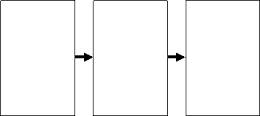 What does “the sound of thunder” symbolize? Choose one answer. The sound of Eckels stepping on the butterflyThe sound of the gun going off as they shot the T-RexThe sound of a gun going off as Eckels is shot
6. Why do you think this?  Use evidence from the story____________________________________________________________________________________________________________________________________________________________________________________________________________________________________________________________________________________________________________________________________________________________________________________________________________________________________EXTRA CREDIT ASSIGNMENT FOR THIS WEEK:For 5 points extra credit, create a full page (the rest of this page is fine, but if you would like it to be posted in the classroom, do it on a separate page), full color, detailed drawing of a scene or the setting of “The Sound of Thunder”.Description of conflictType of conflict (Man vs. ???)Internal or external1.2.